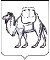 ИЗБИРАТЕЛЬНАЯ КОМИССИЯЧЕЛЯБИНСКОЙ ОБЛАСТИПОСТАНОВЛЕНИЕг. ЧелябинскНа основании пункта 10 статьи 23 и пункта 51 статьи 27 Федерального закона от 12 июня 2002 года № 67-ФЗ «Об основных гарантиях избирательных прав и права на участие в референдуме граждан Российской Федерации», избирательная комиссия Челябинской области ПОСТАНОВЛЯЕТ:1. Зачислить в резерв составов участковых избирательных комиссий лиц согласно прилагаемому списку.2. Разместить настоящее постановление на сайте избирательной комиссии Челябинской области в информационно-телекоммуникационной сети «Интернет».Приложение к постановлению избирательной комиссии Челябинской областиот 10 марта 2021 года № 205/1738-6Список лиц, зачисленных в резерв составов участковых комиссийТерриториальная избирательная комиссия Кизильского района10 марта 2021 года№    205/1738-6О кандидатурах дополнительно зачисленных в резерв составов участковых избирательных комиссий Челябинской областиПредседатель комиссии                                       С.В. ОбертасСекретарь комиссииВ.Ю. Волчков№ п/пФамилия, имя, отчество
Дата рожденияНаименование субъекта выдвиженияОчередность назначения, указанная политической партией(при наличии)1. Адамова Елена Владимировна02.11.1976собрание избирателей по месту жительства - п.Гранитный-2. Ахметова Гульнара Ишбулдовна27.02.1972собрание избирателей по месту жительства - безработная-3. Беркумбаева Омот Салимжановна11.03.1977собрание избирателей по месту работы - Администрация Кацбахского сельского поселения-4. Данилова Мария Владимировна11.08.1985собрание избирателей по месту жительства - село Кизильское-5. Ишкильдина Зиля Мударисовна14.04.1984Кизильское местное отделение Челябинского регионального отделения Всероссийской политической партии "ЕДИНАЯ РОССИЯ"-6. Кенженова Алмагуль Амантаевна19.02.1966собрание избирателей по месту жительства - МДОУ "Измайловский детский сад"-7. Ложкина Людмила Васильевна22.04.1977Кизильское местное отделение Челябинского регионального отделения Всероссийской политической партии "ЕДИНАЯ РОССИЯ"-8. Новикова Ксения Борисовна08.06.1992Местное отделение Политической партии СПРАВЕДЛИВАЯ РОССИЯ в Кизильском районе Челябинской области-9. Розживина Гульнара Кувандыковна01.02.1970Местное отделение Политической партии СПРАВЕДЛИВАЯ РОССИЯ в Кизильском районе Челябинской области-10. Рындина Ольга Александровна25.07.1979Местное отделение Политической партии СПРАВЕДЛИВАЯ РОССИЯ в Кизильском районе Челябинской области-11. Саламахина Ирина Андреевна18.04.1997Кизильское местное отделение Челябинского регионального отделения Всероссийской политической партии "ЕДИНАЯ РОССИЯ"-12. Степанова Анна Сергеевна28.09.1988Местное отделение Политической партии СПРАВЕДЛИВАЯ РОССИЯ в Кизильском районе Челябинской области-13. Токшина Айгуль Тауфиковна26.10.1985собрание избирателей по месту работы - УСЗН Кизильског муниципального района-14. Хасанова Алия Ержановна03.06.1979Кизильское местное отделение Челябинского регионального отделения Всероссийской политической партии "ЕДИНАЯ РОССИЯ"-15. Юмадилова Людмила Васильевна17.12.1972Кизильское районное отделение политической партии "Коммунистическая партия Российской Федерации"-